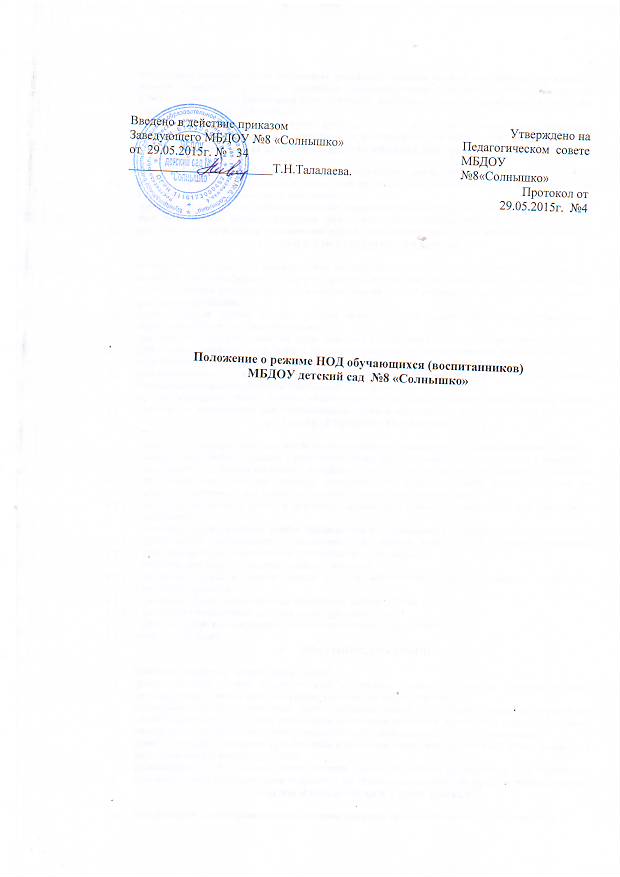 1.Общие положения1.1.Режим функционирования Муниципального бюджетного дошкольного образовательного учреждения детский сад №8 «Солнышко» ( далее ДОУ)  и режим НОД устанавливаются на основе документа «Санитарно- эпидемиологические требования к устройству, содержанию и организации режима работы дошкольных образовательных организаций» Сан.Пин 2.4.1.3049-13, в соответствии с Федеральным Законом «Об образовании» в Российской Федерации, Устава ДОУ, учебного плана образовательного учреждения и Правил внутреннего распорядка, другими нормативно – правовыми актами по вопросам образования, социальной защиты прав и интересов детей.1.2.Положение регламентирует режим работы, режим занятий дошкольного образовательного учреждения1.3.Режим функционирования образовательного учреждения согласовывается с учредителем2.Режим функционирования ДОУ 2.1. ДОУ работает по 5-дневной рабочей неделе2.2.Режим работы с 07.30 до 17:30 (10 часов)2.3.Выходные дни – суббота, воскресенье, праздничные дни3. Режим занятий (ООД) обучающихся3.1. Режим занятий (ООД) обучающихся регламентируется годовым календарным учебным графиком, расписанием ООД.3.2. Единицей измерения учебного времени и основной формой организации учебно-воспитательной работы в детском саду является ООД.3.3. ООД ведется на базе детского сада.3.4. Учебный год в детском саду начинается с 1 сентября. Если первый учебный день приходится на выходной день, то учебный год начинается в первый, следующий за ним, рабочий день.3.5. Продолжительность учебного года во всех возрастных группах составляет 36 недель. 3.6. Учебный год делится на следующие периоды:I первое полугодие: с 1 сентября по 31 декабря- 17 недельII второе полугодие: 12 января по 31 мая- 19 недель.3.7. Каникулярные периоды:- зимние каникулы не более двух недель в январе;- весенние каникулы – одна неделя в марте;- летний оздоровительный период с 1 июня по 31 августа.3.8. Продолжительность учебной недели – 5 дней, с 10 часовым пребыванием детей в Детском саду с 7-30 до 17-30.3.9. Продолжительность ООД устанавливается в зависимости от возрастных и психофизиологических особенностей, допустимой нагрузки обучающихся с учетом санитарных норм и правил, утвержденных СанПин 2.4.1.3049-13:3.9.1. Для детей раннего возраста от 1,5 до 3 лет (I младшая группа) длительность ООД составляет – не более 10 минут. для детей от 3 до 4-х лет (II младшая группа) составляет – не более 15 минут, для детей от 4- 5-ти лет (средняя группа) - не более 20 минут,для детей от 5 до 6-ти лет (старшая группа) - не более 25 минут, для детей от 6- 7-ми лет не более 30 минут.3.9.2. Допускается осуществление образовательной деятельности в первую и вторую половину дня, в том числе на игровой площадке во время прогулки.3.9.3. Максимально допустимый объем образовательной нагрузки в первой половине дня в младшей и средней группах не превышает 30 и 40 минут соответственно, а в старшей и подготовительной группах 45 минут и 1,5 часа соответственно. 3.9.4. Перерыв между ООД составляет 10 минут.3.10. В целях реализации здоровьесберегающего подхода при организации образовательной деятельности в середине ООД в обязательном порядке предусмотрены физкультурные минутки.3.11. ООД, требующую повышенную познавательную активность и умственное напряжение детей, организуют в первой половине дня. Для профилактики утомления детей ООД, требующая повышенной познавательной активности и умственного напряжения, сочетается с ООД по физической культуре, музыкальному воспитанию, художественно- эстетическому развитию.3.12. Обучающиеся должны приходить в детский сад до 8.00 ч.3.13. Изменение режима занятий (ООД) определяется приказом заведующего в соответствии с нормативно-правовыми документами в случаях объявления карантина, приостановления образовательного процесса.4. Ответственность4.1.Администрация дошкольного образовательного учреждения, воспитатели,  педагоги-специалисты несут ответственность за жизнь, здоровье детей, реализацию в полном объеме учебного плана, качество реализуемых образовательных программ, соответствие применяемых форм, методов и средств организации образовательного процесса возрастным, психофизиологическим особенностям детей.4.2.Программы, методики и режимы воспитания и обучения в части гигиенических требований допускаются к использованию при наличии санитарно – эпидемиологического заключения о соответствии их санитарным правилам5.  Ведение документации5.1. Посещение обучающимися ООД фиксируется педагогами  в табелях посещаемости.